С 12 по 31 мая 2016 года в Республике Беларусь проводится республиканская информационно-образовательная акция «Беларусь против табака».Курение является фактором риска многих хронических заболеваний и рассматривается сегодня как одна из крупнейших проблем в сфере общественного здоровья. Потребление табака увеличивает риск развития заболеваний репродуктивной системы, тяжелых сердечно- сосудистых, бронхолегочных, желудочно-кишечных, эндокринных, онкологических и других заболеваний. Ежегодно от болезней, связанных с табакокурения, умирает порядка 5 миллионов человек в мире.Отказ от курения рассматривается как одно из эффективных и перспективных направлений оздоровления населения и увеличения продолжительности жизни. Более 50% населения подвергается ежедневному пассивному курению табака. Пассивное курение табака также служит причиной болезней сердца, рака легких и других тяжелых заболеваний. В нашей стране запрещена реклама табачных изделий, изменены требования к их упаковке, проводится работа по созданию территорий, свободных от курения, запрещено курение в ряде общественных мест. Утверждены и реализуются комплексные целевые программы, включающие мероприятия по способствованию гражданам сформировать мотивацию к здоровому образу жизни и отказу от курения.Мы все в ответе за будущее наших детей, наших близких, и должны сделать все возможное, чтобы защитить их жизнь и здоровье от пагубного влияния табака. Это – в наших силах! 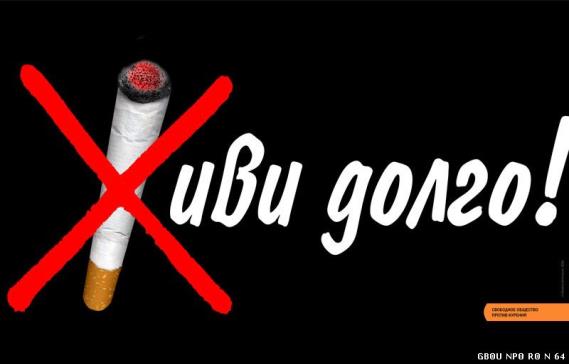 